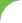 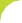 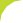 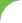 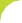 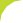 1.- CÁLCULO MENTAL ( HAZLO EN TU CUADERNO. PON EL NÚMERO Y EL RESULTADO40.-  7 - 3 + 8 - 5 - 2 + 9 - 3 + 7 - 5 + 2 - 7 - 5 + 9 - 4 + 5 =41.-  2 + 6 - 5 - 2 + 8 - 3 + 7 - 2 + 4 - 6 - 4 + 8 + 9 - 5 - 4 =42.- 6 + 3 - 4 - 2 + 7 + 2 - 5 + 4 - 3 + 7 - 6 - 4 + 8 + 5 - 9 =43.-  3 - 2 + 7 + 3 - 4 - 2 + 6 - 3 + 5 - 2 - 7 + 8 - 4 + 7 - 6 =44.- 9 + 4 - 8 + 5 + 7 - 6 - 3 + 8 - 3 + 5 + 8 - 6 - 9 - 3 + 5 =2.- Copia en tu cuaderno el cuadro. 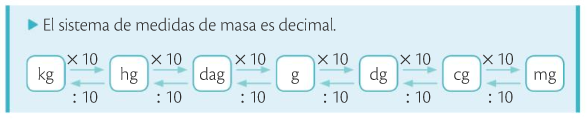 3.- Página 165 los ejercicios 2, 3,4,5(pasa todos los ingredientes a la mima unidad)Ejemplo del ejercicio 4 0,36hg=  0,36x 1000= 360dg